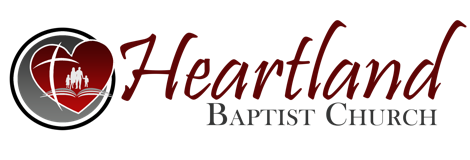 Systematic TheologySoteriology: The Doctrine of SalvationThis Week...THE ____________________ OF CALVINISM                                               John Calvin was no friend of the _______________. We see that his doctrine of salvation also was not good for those who were “______-____________________” people back in those days.  Calvin ran Geneva with an “___________ fist” not allowing things to be taught which he ________________ with.  Patterned after “The City of God” written by his hero, ___________________, anything deemed ________________ was to be dealt with often by force and severe ______________________! Some were put to ______________ as they followed OT discipline. An example of their ________________ is shown in the case of Michael Servetus. Since this man wrote several papers __________________with Calvin, he eventually was captured and burned at the __________.  The way Geneva was ________________ showed the error of not separating the church from the state! Paul explicitly told the church at Corinth to settle matters in their assembly not via the secular _________________!  See 1 Corinthians 6:1, 6. Also, if one is deemed an heretic - see Titus 3:10; 2 Th 3:6, 14-15; Rom 16:17. Here are some ________________ fruits of Calvinism:   1. It destroys ________________ and evangelical endeavor.  If       the destiny of men’s souls has been ____________________,       why bother preaching the Gospel trying to ______________       others? How can we tell someone that God loves them if we       are not __________ of that fact? This kind of teaching destroys       ___________________ and takes away the Christian’s          ___________________ to witness. Mk 16:15 “...every       creature…”       2. Calvinism twists or wrests the __________________ -       Starting with a ___________________ position and forcing         Scripture to fit it. Much ________________ is caused by this       wrong approach to the doctrine of ____________________.       We have already discussed their ________________ of words       and phrases. 2 Tim 2:15   3. It easily leads to ________________ doctrines and other       heresies:      a. ________________ ____________________ which among          other things lead to a-millennialism meaning no thousand          ____________ reign of Christ on earth and infant “baptism” -          ___________________.       b. There are even Baptists that teach Calvinism i.e. Southern          Baptists, “Hard ____________” Baptists, _______________          Grace Baptists, and others.        c. The logic of Calvinism can lead to ________________.        d. The teaching of Perseverance ____________________ the          idea that salvation is a ________________. Whereas          Scripture makes it plain that salvation is ________________!           Just listen to someone’s conversion experience - “I’ve          ______________ been a Christian.”  “I don’t know          __________________ when I became a Christian.”       e. _____________________ - Just like Augustine, Calvin, the          ________________ - Bringing in the __________________          here on earth. Doing away with _________________ Israel with          “______________________Theology.” Attempts to make the          USA __________________. Rousas John ____________________ Gary ____________________________ RobertsonJerry __________________        and others. 